Уличные PoE удлинители с встроенными элементами грозозащиты.  07 декабря 2022 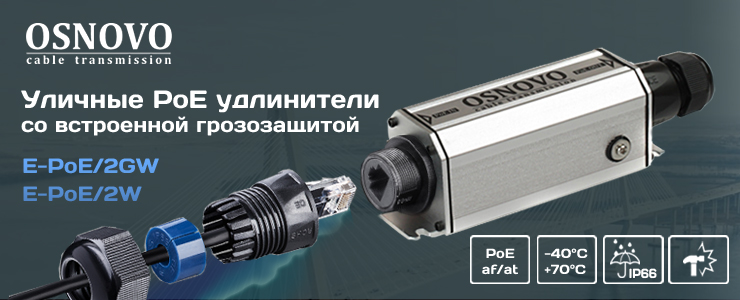 Уличные PoE удлинители с степенью влагозащиты IP 66, температурой работы от -40 до 70°С и встроенными элементами грозозащиты.E-PoE/2W, E-PoE/2GW предназначены для увеличения расстояния передачи данных Ethernet и питания по технологии PoE af/at (до 22W) по кабелю витой пары. При использовании одного удлинителя общее расстояние передачи составляет до 200 м. При каскадном подключении (до 4х устройств), общее расстояние передачи данных достигает 500м. Кроме того, удлинители не требуют дополнительного питания (питание от РоЕ поступившего на вход удлинителя) и осуществляют неискаженную передачу данных с заявленной скоростью. PoE удлинители E-PoE/2W, E-PoE/2GW могут быть с успехом использованы для удаленного подключения PoE-устройств, таких как: IP-камеры, IP-телефон, точки доступа и т.д.Подробнее о моделях:Схема применения удилинителей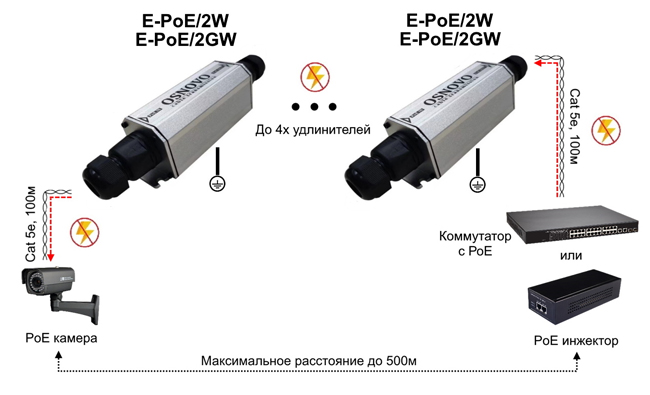  E-PoE/2W  Уличный PoE удлинитель 10M/100M Fast Ethernet до 500м (до 22W) со встроенной грозозащитой 6kV.
E-PoE/2GWУличный PoE удлинитель 10/100/1000M Gigabit Ethernet до 500м (до 22W) со встроенной грозозащитой 6kV.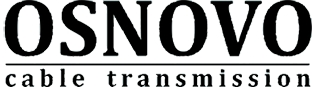 Гарантия - 5 лет!По вопросам приобретения обращайтесь к официальным дилерам OSNOVO, подробные описания оборудования для вашего решения на нашем сайте.Основные характеристикиКоличество портов PoE: 1Расстояние передачи (м): 100Стандарт Ethernet: 10/100 Base-TСкорость передачи (Мбит/с): 10/100Стандарт PoE: IEEE 802.3af, IEEE 802.3atМощность PoE: до 22ВтГрозозащита: 6 кВРабочая температура: -40...+75°СПросмотреть все характеристики..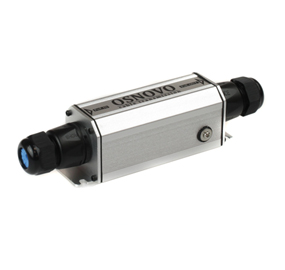 Основные характеристикиКоличество портов PoE: 1Расстояние передачи (м): 100Стандарт Ethernet: 10/100/1000 Base-TСкорость передачи (Мбит/с): 10/100/1000Стандарт PoE: IEEE 802.3af, IEEE 802.3atМощность PoE: до 22ВтГрозозащита: 6 кВРабочая температура: -40...+75°СПросмотреть все характеристики..